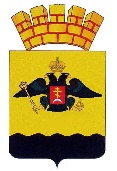 РЕШЕНИЕГОРОДСКОЙ ДУМЫ МУНИЦИПАЛЬНОГО ОБРАЗОВАНИЯ ГОРОД  НОВОРОССИЙСКот 29 октября 2018 года 							           № 350г. НовороссийскО внесении изменений в решение городской Думы муниципального образования город Новороссийск от 26 сентября 2017 года № 228 «Об утверждении положения о правилах организации содержания объектов внешнего благоустройства, инженерной инфраструктуры и санитарного состояния городских территорий муниципального образования город Новороссийск»В соответствии со статьей 26 Федерального закона от 6 октября 2003 года № 131-ФЗ «Об общих принципах организации местного самоуправления в Российской Федерации»,   статьей   19    Закона   Краснодарского   края  от 7 июня 2004 года № 717-КЗ «О местном самоуправлении в Краснодарском крае», Уставом муниципального образования город Новороссийск, городская Дума муниципального образования город Новороссийск  решила:1. Внести в решение городской Думы муниципального образования город Новороссийск от 26 сентября 2017 года № 228  «Об утверждении положения о правилах организации содержания объектов внешнего благоустройства, инженерной инфраструктуры и санитарного состояния городских территорий муниципального образования город Новороссийск» следующие изменения:Пункт 2.50 раздела I Правил  изложить в следующей редакции:«2.50. Контейнерная площадка - ровное асфальтовое или бетонное покрытие с уклоном (0,02%) в сторону проезжей части дороги, огражденное зелеными насаждениями (декоративные кустарники) или другим ограждением (кирпичное, бетонное, сетчатое и т.п.), при наличии евроконтейнеров с крышками - не обязательно ограждение контейнерной площадки.».1.2.    Пункт 7.7 раздела VII Правил  изложить в следующей редакции: «7.7. Жилые, административные, производственные и общественные здания должны быть оборудованы номерными, указательными и домовыми знаками, содержаться в чистоте и исправном состоянии и освещаться в темное время суток, а жилые, кроме того, - указателями номеров подъездов и квартир. За чистоту и исправность домовых знаков отвечают собственник здания либо организации, осуществляющие управление многоквартирными домами.На домах, зданиях собственниками и администрациями внутригородских районов и сельских округов муниципального образования город Новороссийск организуется установка указателей с названиями улиц и номерами домов.».	1.3. Подпункт  9.3.2 пункта 9.3 раздела IX Правил изложить в следующей редакции:«9.3.2. Обеспечивать своими силами и за счет  собственных средств очистку и уборку (в том числе от афиш, рекламных и агитационных материалов, объявлений информационного характера и надписей) и приведение в надлежащий вид зданий, сооружений, а также заборов и ограждений земельных участков, принадлежащих им на праве собственности или ином вещном обязательственном праве.».	1.4. Пункт 12.5 раздела XII Правил изложить в следующей редакции:	«12.5. Юридическим и физическим лицам запрещено производить выносную (вывозную) или иную нестационарную торговую или иную коммерческую деятельность на улицах, площадях, стадионах и в других местах, не отведенных для этих целей (без соответствующих разрешительных документов, патентов).».	1.5. Подпункт 14.1.1 пункта 14.1 раздела XIV Правил изложить в следующей редакции:	«14.1.1. Пандусами, поручнями, а также табличками Брайля.».	1.6. Подпункт 16.5.1 пункта 16.5 раздела XVI Правил изложить в следующей редакции:	«16.5.1. На земельных участках, находящихся в муниципальной собственности муниципального образования город Новороссийск и переданных в пользование - пользователями указанных земельных участков.».	1.7. Подпункт 32.6.15 пункта 32.6 раздела XXXII Правил изложить в следующей редакции:	«32.6.15. Проводить земляные работы на тротуарах, дорогах и в других общественных местах с использованием искусственного настила в целях ограничения загрязнения указанных мест, с обязательным получением разрешения (ордера) на разрытие в соответствии с административным регламентом по предоставлению муниципальной услуги «Выдача разрешения (ордера) на производство работ, связанных с разрытием территории общего пользования», утвержденной постановлением администрации муниципального образования город Новороссийск от 10 сентября 2012 года № 5270 «Об утверждении административного регламента управления контроля городского хозяйства администрации муниципального образования город Новороссийск по предоставлению муниципальной услуги: «Выдача разрешения (ордера) на производство работ, связанных с разрытием территории общего пользования» и утрате силы постановления администрации муниципального образования город Новороссийск от 18 января 2011 года № 153», а также постановлением администрации муниципального образования город Новороссийск от 19 сентября 2013 года № 6687 «Об утверждении Правил производства земляных работ на территории муниципального образования город Новороссийск и признании утратившими силу некоторых постановлений администрации муниципального образования город Новороссийск»  и заключением договора на восстановление покрытия.».1.8. Раздел XXXII Правил дополнить пунктом 32.8 следующего содержания:	«32.8. Собственникам, арендаторам или пользователям проводных линий связи, операторам связи, интернет-провайдерам, осуществляющим свою деятельность на территории муниципального образования город Новороссийск запрещено:32.8.1. Использовать для крепления кабелей связи элементы фасадов, крыш, стен зданий, а также иных сооружений и конструкций (дымоходы, вентиляционные конструкции, фронтоны, козырьки, двери, окна антенны коллективного теле- и радиоприема, антенны систем связи, мачты для установки антенн, размещенные на зданиях), без разрешения собственников либо организаций, ответственных за управление и эксплуатацию многоквартирными домами, за исключением зданий, относящихся к жилым домам индивидуальной застройки.32.8.2. Использовать для крепления кабелей связи опоры и элементы подвеса линий электропередачи, опоры уличного освещения и конструкций, относящихся к системам уличного освещения, рекламные щиты и иные рекламные конструкции без согласования с управлением имущественных и земельных отношений администрации муниципального образования город Новороссийск, а также с организацией, эксплуатирующей данные сети.32.8.3. Использовать для крепления кабелей связи сооружения и  конструкции, предназначенные для обеспечения и регулирования дорожного движения, опоры и конструкции, предназначенные для размещения дорожных знаков, светофоров, информационных панелей, за исключением крепления кабелей связи, предназначенных для управления светофорами и информационными панелями в пределах одного перекрестка дорог.».	1.9. Пункт 33.1 раздела XXXIII Правил изложить в следующей редакции:«33.1. Работы, связанные с разрытием территории общего пользования муниципального образования город Новороссийск (далее по тексту - разрытия) по строительству, реконструкции или ремонту объектов внешнего благоустройства разрешается выполнять исключительно в порядке, установленном постановлением администрации муниципального образования город Новороссийск от 19 сентября 2013 года № 6687 «Об утверждении Правил производств земляных работ на территории муниципального образования город Новороссийск и признании утратившим силу некоторых постановлений администрации муниципального образования город Новороссийск» и  постановлением администрации муниципального образования город Новороссийск от 10 сентября 2012 года № 5270 «Об утверждении административного регламента управления контроля городского хозяйства администрации муниципального образования город Новороссийск по предоставлению муниципальной услуги: «Выдача разрешений (ордера) на производство работ, связанных с разрытием территории общего пользования» и утрате силы Постановления администрации муниципального образования город Новороссийск от 18 января 2011 года № 153»,  при наличии разрешения (ордера) на производство земляных работ, связанных с разрытием территории общего пользования (далее по тексту - Разрешение). Получение разрешения обязательно для всех видов разрытий, где предусматривается вскрытие грунта более чем на 30 сантиметров.».	1.10. Подпункт 34.1.27 пункта 34.1 раздела XXXIV Правил изложить в следующей редакции:«34.1.27. Складировать на улицах, проездах, внутриквартальных и дворовых территориях строительные материалы, дрова, уголь и др.».	1.11. Подпункт 34.1.28 пункта 34.1 раздела XXXIV Правил изложить в следующей редакции:«34.1.28. Сжигать на территории муниципального образования город Новороссийск производственный и бытовой мусор, листву, обрезки деревьев, порубочные остатки деревьев, допускать загрязнение территории муниципального образования город Новороссийск, объектов и элементов благоустройства, связанное с эксплуатацией и ремонтом транспортного средства.».	1.12. Пункт 34.2 раздела XXXIV Правил изложить в следующей редакции:«34.2. В целях обеспечения санитарно-эпидемиологического благополучия, благоустройства и содержания внешнего облика города физические, юридические лица, иные хозяйствующие субъекты, независимо от их организационно-правовой формы, формы собственности и вида деятельности обязаны:».		1.13. Пункт 38.1 раздела XXXVIII Правил изложить в следующей редакции:«38.1. Уборка дворовых территорий, мест массового пребывания людей (территории рынков, зоны отдыха, объекты торговли) производится юридическими и физическими лицами по мере необходимости на протяжении всего рабочего дня в соответствии с настоящими Правилами и (или) заключенными договорами.Подметание придомовых территорий от пыли и мелкого бытового мусора, их мойка осуществляются организацией, обслуживающей жилищный фонд, механизированным способом или вручную. Вывоз стволов спиленных деревьев, веток, листьев осуществляется управляющей компанией самостоятельно или через лицензированную организацию. Контейнерная площадка, на которой определено складирование ТКО и КГМ, должна содержаться в благоустроенном  и санитарном состоянии.  Чистота на территории должна поддерживаться в течение всего рабочего дня. Основная часть работ по уборке производится до 8.00 часов утра.».	1.14. Пункт 43.2 раздела XLIII Правил изложить в следующей редакции:	«43.2. Спил и кронирование деревьев осуществляется в соответствии с настоящими Правилами и иными муниципальными правовыми актами.». 	1.15. Подпункт 43.5.3 пункта 43.5 раздела XLIII Правил изложить в следующей редакции:«43.5.3. По объектам озеленения (парки, скверы, зоны отдыха), в том числе расположенным в их границах тротуарам, пешеходным зонам - на организации, на балансе которых, находятся данные объекты озеленения. За уборку территорий, прилегающих к зданию, сооружению, расположенных в границах объектов озеленения и находящихся в собственности юридических и физических лиц - на собственников зданий, сооружений, если иное не предусмотрено договором.».		1.16. Подпункт 43.5.11 пункта 43.5 раздела XLIII Правил изложить в следующей редакции:«43.5.11. За уборку и содержание территорий организаций социальной сферы, расположенных во встроенных зданиях, - на правообладателей данных строений, организации, осуществляющие управление многоквартирным домом, если иное не предусмотрено договором.».1.17. Пункт 43.8. раздела XLIII Правил изложить в следующей редакции:«43.8. Уборка и очистка территорий, отведенных для эксплуатации линий электропередач, газовых, водопроводных и тепловых сетей, является обязанностью организаций, эксплуатирующих указанные коммуникации. В случае если указанные сети являются бесхозяйными, уборка и очистка территорий должна осуществляться организациями, с которыми администрацией муниципального образования город Новороссийск заключен договор об обеспечении сохранности и эксплуатации бесхозяйного имущества.».1.18. Подпункт 44.4.1 пункта 44.4 раздела XLIV Правил изложить в следующей редакции:«44.4.1. Складировать стройматериалы, удобрения, грунт, бытовые личные вещи, мебель, предметы утвари и интерьера.».1.19. Пункт 45.5 раздела XLV Правил дополнить подпунктом 45.5.6 следующего содержания:«45.5.6. Самовольно перекрывать внутриквартальные проезды и территории посредством установки железобетонных блоков, столбов, ограждений, шлагбаумов, объектов, сооружений и других устройств, в том числе парковочных барьеров, без получения разрешения в установленном законом порядке.».1.20. Раздел XLVII Правил изложить в следующей редакции:«ПОРЯДОК СБОРА И ВЫВОЗА ОТХОДОВ НА ТЕРРИТОРИИ МУНИЦИПАЛЬНОГО ОБРАЗОВАНИЯ ГОРОД НОВОРОССИЙСК».1.21. Пункт 47.1 раздела XLVII Правил изложить в следующей редакции:«47.1. Сбор и вывоз твердых, жидких коммунальных отходов и мусора с территории муниципального образования город Новороссийск осуществляется на основании федерального законодательства, законодательства Краснодарского края и нормативно-правых актов администрации муниципального образования город Новороссийск. Координацию работ по сбору отходов производства и потребления на территории муниципального образования город Новороссийск осуществляют администрации внутригородских районов города Новороссийска, в том числе: организуют очистку территорий общего пользования; определяют системы удаления отходов (контейнерная, безконтейнерная), схемы сбора отходов; информируют юридических и физических лиц, индивидуальных предпринимателей по вопросам сбора и вывоза отходов.».1.22. Подпункт 55.1.5 пункта 55.1 раздела LV Правил изложить в следующей редакции:«55.1.5. Определяет место и правила выпаса домашних животных в соответствии с действующими Правилами содержания сельскохозяйственных животных в личных подсобных хозяйствах, крестьянских (фермерских) хозяйствах, у индивидуальных предпринимателей на территории муниципального образования город Новороссийск».1.23. Раздел LVI Правил дополнить пунктом 56.4 следующего содержания:«56.4. Нарушение настоящих Правил влечет ответственность в соответствии с Законом Краснодарского края от 23 июля 2003 года № 608-КЗ «Об административных правонарушениях» (за исключением положений настоящих Правил, содержащих нормы и правила, предусмотренные федеральными законами и нормативно-правовыми актами Российской Федерации).».	2. Контроль за выполнением настоящего решения возложить на заместителя председателя комитета городской Думы по жилищно-коммунальному хозяйству и градостроительной политике Карпич А.М. и заместителя главы муниципального образования Служалого А.В.3. Настоящее решение вступает в силу со дня его официального опубликования.И.о. главы муниципального 	                           Председатель городской Думыобразования город Новороссийск                            _____________С.В. Калинина                           ______________ А.В. Шаталов 